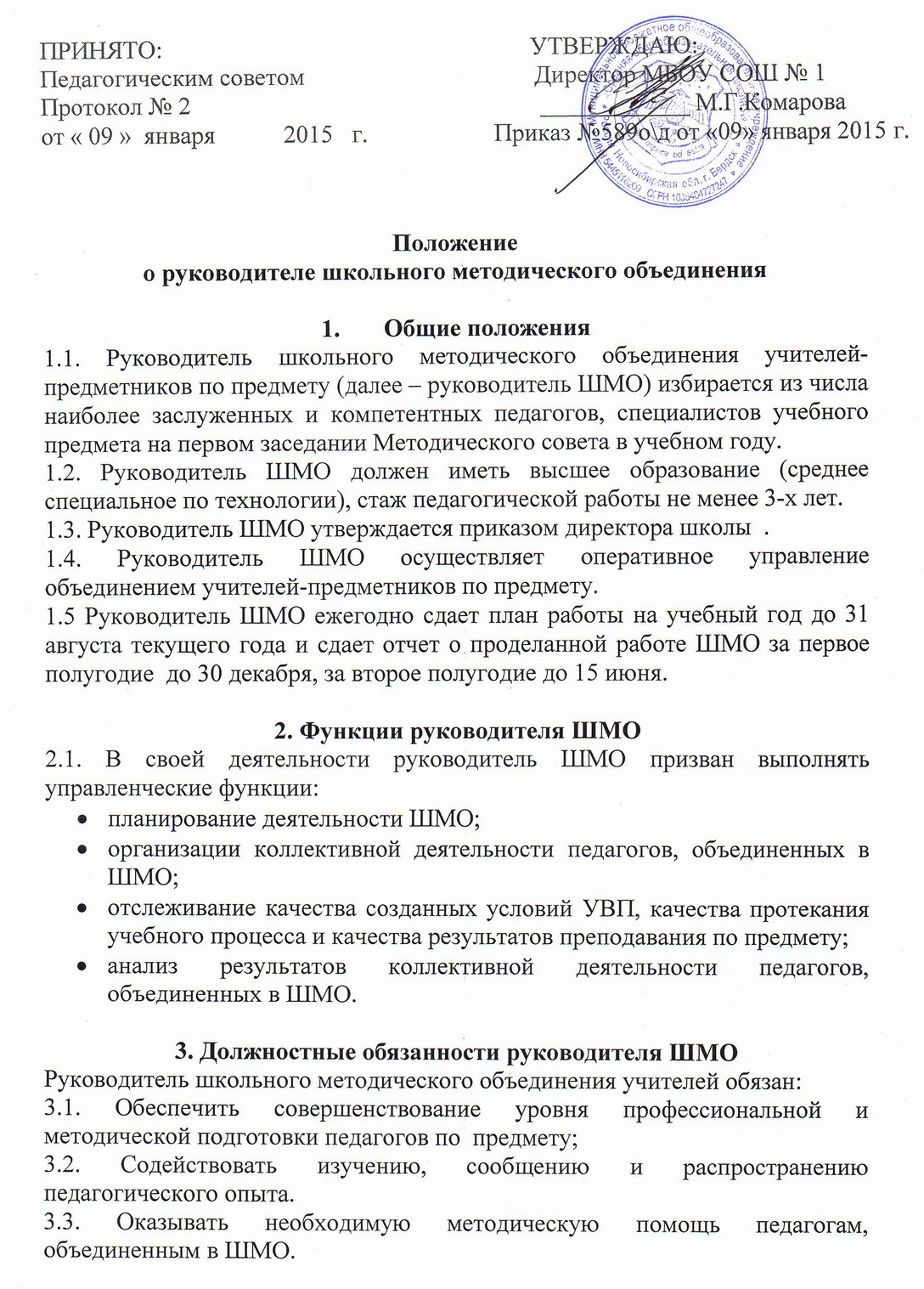 3.4. Участвовать в экспертизах элективных курсов, экзаменационных материалов. 3.5. Обеспечить высокую результативность методической работы объединения. 3.6. Организовать работу по совершенствованию УВП по предмету. 3.7. Участвовать в изучении состояния преподавания учебного предмета. 3.8. Содействовать выполнению стандарта в образовательной области. 3.9. Использовать разные формы развития творческого потенциала педагогов. 3.10. Изучать и своевременно знакомить учителей с нормативно-правовой документацией, регулирующей деятельность учителей учебного предмета, новинками педагогической и методической литературы. 3.11. Проводить диагностику знаний и умений учителя-предметника (по заявкам) 4. Права руководителя ШМО4.1. Руководитель ШМО имеет право: использовать в своей деятельности информационный, методический и технический потенциал РМК; участвовать в планировании деятельности Методического совета школы; самостоятельно планировать свою деятельность; требовать от членов ШМО необходимую информацию в пределах своей компетенции; участвовать в работе экспертных групп при аттестации педагогов; повышать квалификацию; представлять к награждению педагогов районного методического объединения на грамоты управления образования, министерства и правительства за успехи в обучении и воспитании подрастающего поколения.